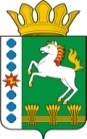 КОНТРОЛЬНО-СЧЕТНЫЙ ОРГАН ШАРЫПОВСКОГО РАЙОНАКрасноярского краяЗаключениена проект Постановления администрации  Ивановского сельсовета «О внесении изменений в Постановление администрации Ивановского сельсовета от 29.10.2013 № 87 «Об утверждении муниципальной программы Ивановского сельсовета «Обеспечение транспортной доступности и коммунальными услугами граждан, а также создание условий для обеспечения доступным и комфортным жильем граждан Ивановского сельсовета» 22 декабря 2015 год 						            № 126Настоящее экспертное заключение подготовлено Контрольно – счетным органом Шарыповского района на основании ст. 157 Бюджетного  кодекса Российской Федерации, ст. 9 Федерального закона от 07.02.2011 № 6-ФЗ «Об общих принципах организации и деятельности контрольно – счетных органов субъектов Российской Федерации и муниципальных образований», ст. 5 Решения Шарыповского районного Совета депутатов от 20.09.2012 № 31/289р «О внесении изменений и дополнений в Решение Шарыповского районного Совета депутатов от 21.06.2012 № 28/272р «О создании Контрольно – счетного органа Шарыповского района (в ред. от 20.03.2014 № 46/536р, от 25.09.2014 № 51/573р, от 26.02.2015 № 56/671р), Соглашения от 01.01.2015 «О передаче Контрольно-счетному органу Шарыповского района полномочий Контрольно-счетного органа Ивановского  сельсовета по осуществлению внешнего муниципального финансового контроля». Представленный на экспертизу проект Постановления администрации Ивановского сельсовета «О внесении изменений в Постановление администрации Ивановского сельсовета от 29.10.2013 № 87 «Об утверждении муниципальной программы Ивановского сельсовета «Обеспечение транспортной доступности и коммунальными услугами граждан» направлен в Контрольно – счетный орган Шарыповского района 21 декабря 2015 года, разработчиком данного проекта Постановления является администрация Ивановского сельсовета Шарыповского района. Основанием для разработки муниципальной программы являются:- статья 179 Бюджетного кодекса Российской Федерации;- Постановление администрации Ивановского сельсовета от 25.07.2013 № 65 «Об утверждении Порядка принятия решений о разработке  муниципальных программ Ивановского сельсовета, их формировании и реализации»;- распоряжение администрации Ивановского сельсовета от 31.07.2013  № 10 «Об утверждении перечня муниципальных программ Ивановского  сельсовета».Ответственный исполнитель муниципальной программы администрация Ивановского сельсовета.Соисполнители муниципальной программы отсутствуют.Подпрограммами муниципальной программы являются:«Модернизация, реконструкция и капитальный ремонт объектов коммунальной инфраструктуры, жилья и благоустройства территории».«Проведение мероприятий, направленных на сохранение и улучшение транспортно – эксплуатационного состояния улично – дорожной сети сельского поселения».«Обращение с твердыми бытовыми, промышленными и биологическими отходами на территории поселения».« Переселение граждан из аварийного жилищного фонда в Ивановском сельсовете».Целями муниципальной программы являются:Повышение качества предоставления жилищно – коммунальных услуг населению и улучшение транспортно – эксплуатационного состояния дорог местного значения.Обеспечение доступным и комфортным жильем граждан Ивановского сельсовета.Задачами муниципальной программы являются:Создание условий для обеспечения качественными услугами ЖКХ населения.Бесперебойное и безопасное движение транспортных средств по улично – дорожной сети сельского поселения.Предотвращение вредного воздействия бытовых и промышленных отходов на здоровье человека и окружающую природную среду. Переселение граждан из аварийного жилищного фонда в муниципальном образовании Ивановский сельсовет.Мероприятие проведено 21-22 декабря 2015 года.В ходе подготовки заключения Контрольно – счетным органом Шарыповского района были проанализированы следующие материалы:- проект Постановления администрации Ивановского сельсовета «О внесении изменений в постановление администрации Ивановского сельсовета от 29.10.2013 № 87 «Об утверждении муниципальной программы Ивановского сельсовета «Обеспечение транспортной доступности и коммунальными услугами граждан, а также создание условий для обеспечения доступным и комфортным жильем граждан Ивановского сельсовета»;- паспорт муниципальной программы Ивановского сельсовета «Обеспечение транспортной доступности и коммунальными услугами граждан, а также создание условий для обеспечения доступным и комфортным жильем граждан Ивановского сельсовета».Жилищно – коммунальное хозяйство является отраслью экономики, обеспечивающей население территории жизненно важными услугами: отопление, горячее и холодное водоснабжение, электроснабжение. Согласно опросам общественного мнения, проводимым Всероссийским центром изучения общественного мнения, на протяжении нескольких последних лет ситуация в жилищно – коммунальном хозяйстве остается  главной проблемой, волнующей россиян (в том числе и жителей поселения).Жилищно – коммунальный комплекс Ивановского сельсовета включает в себя:- 42 100 м2 общей площади жилого фонда;- 11,04 км тепловых сетей;- 9,35 км сетей водоснабжения;- 5,3 км канализационных сетей.Основными показателями, характеризующими отрасль жилищно – коммунального хозяйства является:- высокий уровень износа основных производственных фондов, в том числе транспортных коммуникаций и энергетического оборудования, до 50-60% обусловленный принятием в муниципальную собственность объектов коммунального назначения в ветхом и аварийном состоянии;- высокие потери энергоресурсов на всех стадиях от производства до потребления, составляющие до 22%,  вследствие эксплуатации  устаревшего технологического оборудования с низким коэффициентом полезного действия. Приоритеты и цели государственной политики в жилищной и жилищно – коммунальной сферах определены в соответствии с Указом Президента Российской Федерации от 07.05.2012 № 600 «О мерах по обеспечению граждан Российской Федерации доступным и комфортным жильем и повышению качества жилищно – коммунальных услуг», а также Концепцией долгосрочного социально – экономического развития Российской Федерации на период до 2020 года, утвержденной распоряжением Правительства Российской Федерации от 17.11.2008 № 1662-р.Стратегическая цель государственной политики в жилищной и жилищно – коммунальной сферах на период 2020 года – создание комфортной среды обитания и жизнедеятельности для человека, которая позволяет не только удовлетворять жилищные потребности, но и обеспечивает высокое качество жизни в целом.Планируемое финансирование программных мероприятий составит в сумме   41 300 288,74 руб.,  в том числе:										(руб.)На реализацию подпрограммы 1 «Модернизация, реконструкция и капитальный ремонт объектов коммунальной инфраструктуры, жилья и благоустройства территории» планируется финансирование в сумме  9 883 397,00  руб., в том числе:						(руб.)Цель подпрограммы 1 – создание условий для обеспечения качественными услугами ЖКХ населения.Задачи подпрограммы 1:- повышение качества и надежности предоставления жилищно – коммунальных услуг населению;- комплексное благоустройство и озеленение населенных пунктов территории.Социальная эффективность реализации программы достигается за счет:- обеспечения безопасности условий жизнедеятельности населения;- повышения качества и надежности предоставления услуг холодного водоснабжения;- улучшение условий жизнедеятельности человека, сохранения здоровья населения, снижения воздействия негативных факторов на окружающую среду;- ликвидации дефицита питьевой воды в населенных пунктах поселения;- создания условий рационального использования энергоресурсов и устойчивого снабжения населения энергоресурсами.Реализация мероприятий подпрограммы 1  позволить достигнуть  к  2018 году:- замены 9,34 км тепловых сетей;- замены 8,59 км водопроводных сетей;- замены 5,3 км канализационных сетей;- увеличения доли населения, обеспеченного питьевой водой надлежащего качества до 60,5%;- замены 3 котлов;- строительство одного пункта водоочистки с внедрением установок по очистке и обеззараживанию воды;- улучшение условий проживания жителей на территории поселения;- благоустройство улиц, а также земель общего пользования.На реализацию подпрограммы 2 «Проведение мероприятий, направленных на сохранение и улучшение транспортно – эксплуатационного состояния улично – дорожной сети сельского поселения» планируемое финансирование подпрограммных мероприятий составляет в сумме   3 219 520,84   руб., в том числе:							(руб.) Реализация подпрограммных мероприятий осуществляется посредством размещения заказов  на поставки товаров, выполнение работ, оказание услуг для  муниципальных нужд, в соответствии с действующим законодательством, регулирующим отношения в сфере закупок товаров, работ, услуг для обеспечения государственных и муниципальных нужд.В части правового механизма, в соответствии с действующим законодательством, приняты следующие муниципальные правовые акты:- распоряжение администрации Ивановского сельсовета от 22.04.2011 № 88 «О внесении изменений и дополнений в Постановление администрации Ивановского сельсовета от 18.03.2010 № 27 «Об утверждении Перечня внутрипоселковых автомобильных дорог муниципального образования Ивановский сельсовет»;- Постановление администрации Ивановского сельсовета от 12.04.2013 № 42 «Об утверждении Порядка расходования субсидий на содержание автомобильных дорог общего пользования местного значения городских округов, городских и сельских поселений»;- решение Ивановского сельского Совета депутатов от 23.10.2013 № 39 «О создании муниципального дорожного фонда Ивановского сельсовета Шарыповского района», которое устанавливает назначение дорожного фонда и источники его финансового обеспечения, правила формирования и использования бюджетных ассигнований муниципального дорожного фонда и регулирует финансовое  обеспечение дорожной  деятельности в отношении автомобильных дорог общего пользования улично – дорожной сети сельских поселений.Реализация мероприятий подпрограммы 2 позволит увеличить долю протяженности улично – дорожной сети, отвечающую нормативным требованиям в общей протяженности автомобильных дорог общего пользования до 96,00%.Реализация мероприятий подпрограммы 2 позволит снизить:- вредное воздействие на окружающую среду;- выбросы отработанных газов в атмосферу;- уровень шумового воздействия и загрязнения придорожных полос;- пылеобразование.На реализацию подпрограммы 3 «Обращение с твердыми бытовыми, промышленными и биологическими отходами на территории поселения»  планируемое финансирование подпрограммных мероприятий составляет за счет средств районного бюджета  в сумме  468 800,00 руб., в том числе:- 2014 год в сумме 150 400,00 руб.;- 2015 год в сумме 150 400,00 руб.;- 2016 год в сумме 56 000,00 руб.;- 2017 год в сумме 56 000,00 руб.;- 2018 год в сумме 56 000,00 руб.Целью подпрограммы 3 является предотвращение вредного воздействия бытовых и промышленных отходов на здоровье  человека и окружающую природную среду.Задача подпрограммы 3 – обеспечение функционирования системы сбора и вывоза отходов и мусора.Выполнение отдельных полномочий Шарыповского района в области организации утилизации и переработки бытовых и промышленных отходов ежегодно передаются на уровень поселения в соответствии с ч. 4 ст. 15 Федерального закона от 06.10.2003 № 131-ФЗ «Об общих принципах организации местного самоуправления в Российской Федерации», на основании решения представительного органа Шарыповского района и поселения о передаче полномочий и заключенных соответствующих соглашений.В рамках выполнения переданных полномочий планируется  подготовка соответствующего пакета документов для проведения торгов на право заключения муниципального контракта на выполнение работ по  участию в организации деятельности по сбору (в том числе раздельному сбору), транспортированию, обработке, утилизации, обезвреживанию, захоронению твердых коммунальных отходов.В результате реализации мероприятий подпрограммы будет получен экологический и социально – экономический эффект.Экологический эффект реализации мероприятий подпрограммы заключается в снижении объемов несанкционированного размещения отходов на конец рассматриваемого периода не менее чем на 30 тонн в год.Социально – экономическая эффективность реализации мероприятий подпрограммы 3 заключается в:- снижение количества судебных решений и предписаний надзорных органов по свалкам и загрязнению территорий бытовыми отходами;-  повышение культурного уровня населения в сфере обращения с отходами;- улучшение качества жизни населения за счет создания объектов инфраструктуры по сбору, транспортировке, использованию и размещению ТБО, что позволит более чем 1600 человек на территории поселения получить современную услугу в области обращения с отходами;- росте инвестиционной привлекательности территории, развитии туристического и рекреационного потенциала.На реализацию подпрограммы 4 «Переселение граждан из аварийного жилищного фонда в Ивановском сельсовете»  планируемое финансирование подпрограммных мероприятий составляет в сумме  27 728 570,90 руб., в том числе:							(руб.) Целью подпрограммы является обеспечение переселения граждан из аварийного жилищного фонда в муниципальном образовании Ивановский сельсовет.Задачей подпрограммы является приобретение у застройщика жилых помещений в малоэтажных домах для последующего предоставления жилых помещений гражданам, переселяемым из аварийного жилищного фонда с учетом необходимости малоэтажного строительства.Реализация мероприятий подпрограммы 4 позволит:- увеличить численность переселенных граждан;- улучшить условия проживания жителей на территории поселения.Объем средств из бюджета поселения необходим на реализацию подпрограммы 4, определен на основании произведенных сметно – финансовых расчетов.Объем средств из краевого бюджета и Фонда содействия реформирования жилищно – коммунального хозяйства на реализацию программы определен исходя из перечня аварийных многоквартирных домов, общей площади расселяемых жилых помещений, расчетной общей площади предоставляемых жилых помещений и стоимости одного квадратного метра общей площади жилых помещений, предоставляемых гражданам в соответствии с программой утвержденной постановлением Правительства Красноярского края от 06.05.2013 № 228-п «Об утверждении региональной адресной программы «Переселение граждан из аварийного жилищного фонда в Красноярском крае» на 2013-2015 годы (в ред. от 20.10.2015). При проверке правильности планирования и составления проекта Постановления  нарушений не установлено.На основании выше изложенного Контрольно – счетный орган Шарыповского района предлагает администрации Ивановского сельсовета принять проект Постановления администрации Ивановского сельсовета «О внесении изменений в постановление администрации Ивановского сельсовета от 29.10.2013 № 87 «Об утверждении муниципальной программы Ивановского  сельсовета «Обеспечение транспортной доступности и коммунальными услугами граждан, а также создание условий для обеспечения доступным и комфортным жильем граждан Ивановского сельсовета».Аудитор Контрольно – счетного органа						И.В. Шмидткраевой бюджетрайонный бюджетбюджет поселенийв том числе средства дорожного фондаВнебюджетные источникиитого2014 год1 108 181,931 175 701,002 347 772,24362 990,542 926 705,007 558 360,172015 год15 873 479,972 711 703,002 063 905,30251 253,408 986 440,3029 635 528,572016 год0,0056 000,001 273 700,00355 400,000,001 329 700,002017 год0,0056 000,001 312 600,00285 000,000,001 368 600,002018 год0,0056 000,001 352 100,00294 300,000,001 408 100,00итого16 981 661,904 055 404,008 350 077,541 548 943,9411 913 145,3041 300 288,74районный бюджетбюджет поселенийитого2014 год1 025 301,001 661 507,002 686 808,002015 год2 561 303,001 631 586,004 192 889,002016 год0,00918 300,00918 300,002017 год0,001 027 600,001 027 600,002018 год0,001 057 800,001 057 800,00итого3 586 604,006 296 793,009 883 397,00краевой бюджетбюджет поселенийв том числе дорожный фондитого2014 год61 000,00445 300,54362 990,54506 300,542015 год1 346 201,00432 319,30251 253,401 778 520,302016 год0,00355 400,00355 400,00355 400,002017 год0,00285 000,00285 000,00285 000,002018 год0,00294 300,00294 300,00294 300итого1 407 201,001 812 319,841 548 943,943 219 520,84краевой бюджетбюджет поселенийвнебюджетные источникиитого2014 год1 047 181,93240 964,702 956 705,004 244 851,632015 год14 527 278,970,008 986 440,3023 513 719,272016 год0,000,000,000,002017 год0,000,000,000,002018 год0,000,000,000,00итого15 574 460,90240 964,7011 913 145,3027 728 570,90